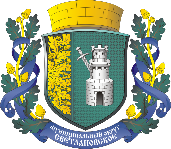 ВНУТРИГОРОДСКОЕ МУНИЦИПАЛЬНОЕ ОБРАЗОВАНИЕГОРОДА ФЕДЕРАЛЬНОГО ЗНАЧЕНИЯ САНКТ-ПЕТЕРБУРГАМУНИЦИПАЛЬНЫЙ ОКРУГ СВЕТЛАНОВСКОЕМУНИЦИПАЛЬНЫЙ СОВЕТРЕШЕНИЕ02.02.2024                                                                                                                   № 1О внесении изменений в решение Муниципального Совета МО Светлановское от 13.12.2023 № 33«Об утверждении бюджета внутригородского муниципального образования города федерального значенияСанкт-Петербурга муниципальный округ Светлановское на 2024 год и на плановый период 2025 и 2026 годов»Руководствуясь Бюджетным кодексом Российской Федерации, Федеральным законом от 06.10.2003 № 131-ФЗ «Об общих принципах организации местного самоуправления в Российской Федерации», в соответствии со статьей 47 Устава внутригородского муниципального образования города федерального значения Санкт-Петербурга Муниципальный округ Светлановское, Муниципальный Совет  Р Е Ш И Л:Внести в решение Муниципального Совета МО Светлановское от 13.12.2023 № 33 «Об утверждении бюджета внутригородского муниципального образования города федерального значения Санкт-Петербурга муниципальный округ Светлановское на 2024 год и на плановый период 2025 и 2026 годов» (далее – Решение) следующие изменения:1. Приложения 2 и 6 Решения изложить в редакции согласно Приложениям 1 и 2 к настоящему решению.2. Опубликовать настоящее решение в специальном выпуске информационно-публицистического журнала «События и Размышления» и на официальном сайте муниципального образования Светлановское.3. Настоящее решение вступает в силу после его официального опубликования.4. Контроль за исполнением настоящего решения возложить на Главу Муниципального образования С.В. Штукова.            Глава муниципального образования                               С.В. ШтуковПриложение № 1 к Решению  
Муниципального Совета МО Светлановское
от 02.02.2024 № 1Приложение № 1 к Решению  
Муниципального Совета МО Светлановское
от 02.02.2024 № 1Приложение № 1 к Решению  
Муниципального Совета МО Светлановское
от 02.02.2024 № 1Приложение № 1 к Решению  
Муниципального Совета МО Светлановское
от 02.02.2024 № 1Приложение № 1 к Решению  
Муниципального Совета МО Светлановское
от 02.02.2024 № 1Приложение № 1 к Решению  
Муниципального Совета МО Светлановское
от 02.02.2024 № 1Приложение № 1 к Решению  
Муниципального Совета МО Светлановское
от 02.02.2024 № 1Приложение № 1 к Решению  
Муниципального Совета МО Светлановское
от 02.02.2024 № 1Приложение № 1 к Решению  
Муниципального Совета МО Светлановское
от 02.02.2024 № 1Приложение № 1 к Решению  
Муниципального Совета МО Светлановское
от 02.02.2024 № 1Приложение № 1 к Решению  
Муниципального Совета МО Светлановское
от 02.02.2024 № 1Приложение № 1 к Решению  
Муниципального Совета МО Светлановское
от 02.02.2024 № 1ВЕДОМСТВЕННАЯ СТРУКТУРА РАСХОДОВ
бюджета внутригородского муниципального образования города федерального значения Санкт-Петербурга муниципальный округ Светлановское
на 2024 год и на плановый период 2025 и 2026 годовВЕДОМСТВЕННАЯ СТРУКТУРА РАСХОДОВ
бюджета внутригородского муниципального образования города федерального значения Санкт-Петербурга муниципальный округ Светлановское
на 2024 год и на плановый период 2025 и 2026 годовВЕДОМСТВЕННАЯ СТРУКТУРА РАСХОДОВ
бюджета внутригородского муниципального образования города федерального значения Санкт-Петербурга муниципальный округ Светлановское
на 2024 год и на плановый период 2025 и 2026 годовВЕДОМСТВЕННАЯ СТРУКТУРА РАСХОДОВ
бюджета внутригородского муниципального образования города федерального значения Санкт-Петербурга муниципальный округ Светлановское
на 2024 год и на плановый период 2025 и 2026 годовВЕДОМСТВЕННАЯ СТРУКТУРА РАСХОДОВ
бюджета внутригородского муниципального образования города федерального значения Санкт-Петербурга муниципальный округ Светлановское
на 2024 год и на плановый период 2025 и 2026 годовВЕДОМСТВЕННАЯ СТРУКТУРА РАСХОДОВ
бюджета внутригородского муниципального образования города федерального значения Санкт-Петербурга муниципальный округ Светлановское
на 2024 год и на плановый период 2025 и 2026 годовВЕДОМСТВЕННАЯ СТРУКТУРА РАСХОДОВ
бюджета внутригородского муниципального образования города федерального значения Санкт-Петербурга муниципальный округ Светлановское
на 2024 год и на плановый период 2025 и 2026 годовВЕДОМСТВЕННАЯ СТРУКТУРА РАСХОДОВ
бюджета внутригородского муниципального образования города федерального значения Санкт-Петербурга муниципальный округ Светлановское
на 2024 год и на плановый период 2025 и 2026 годовВЕДОМСТВЕННАЯ СТРУКТУРА РАСХОДОВ
бюджета внутригородского муниципального образования города федерального значения Санкт-Петербурга муниципальный округ Светлановское
на 2024 год и на плановый период 2025 и 2026 годовВЕДОМСТВЕННАЯ СТРУКТУРА РАСХОДОВ
бюджета внутригородского муниципального образования города федерального значения Санкт-Петербурга муниципальный округ Светлановское
на 2024 год и на плановый период 2025 и 2026 годовВЕДОМСТВЕННАЯ СТРУКТУРА РАСХОДОВ
бюджета внутригородского муниципального образования города федерального значения Санкт-Петербурга муниципальный округ Светлановское
на 2024 год и на плановый период 2025 и 2026 годовВЕДОМСТВЕННАЯ СТРУКТУРА РАСХОДОВ
бюджета внутригородского муниципального образования города федерального значения Санкт-Петербурга муниципальный округ Светлановское
на 2024 год и на плановый период 2025 и 2026 годов(тыс.руб.)(тыс.руб.)(тыс.руб.)№ п/пНаименованиеКод ГРБСКод раздела и подразделаКод целевой статьиКод группы, подгруппы вида расходов2024 год2024 годПлановый периодПлановый периодПлановый период№ п/пНаименованиеКод ГРБСКод раздела и подразделаКод целевой статьиКод группы, подгруппы вида расходов2024 год2024 год2025 год2026 год2026 годI.Муниципальный Совет внутригородского муниципального образования города федерального значения Санкт-Петербурга муниципальный округ Светлановское98113 027,513 027,513 555,614 091,914 091,91.ОБЩЕГОСУДАРСТВЕННЫЕ ВОПРОСЫ981010013 027,513 027,513 555,614 091,914 091,91.1Функционирование высшего должностного лица субъекта Российской Федерации и муниципального образования98101021 860,41 860,41 937,82 015,12 015,11.1.1Содержание главы муниципального образования981010200200 000111 860,41 860,41 937,82 015,12 015,11.1.1.1Расходы на выплаты персоналу в целях обеспечения выполнения функций государственными (муниципальными) органами, казенными учреждениями, органами управления государственными внебюджетными фондами981010200200 000111001 860,41 860,41 937,82 015,12 015,11.2Функционирование законодательных (представительных) органов государственной власти и представительных органов муниципальных образований981010311 047,111 047,111 497,811 956,811 956,81.2.1Содержание и обеспечение деятельности аппарата представительного органа муниципального образования981010300200 000239 110,19 110,19 480,49 858,89 858,81.2.1.1Расходы на выплаты персоналу в целях обеспечения выполнения функций государственными (муниципальными) органами, казенными учреждениями, органами управления государственными внебюджетными фондами981010300200 000231007 255,27 255,27 548,27 849,57 849,51.2.1.2Закупка товаров, работ и услуг для обеспечения государственных (муниципальных) нужд981010300200 000232001 839,91 839,91 916,21 992,31 992,31.2.1.3Иные бюджетные ассигнования981010300200 0002380015,015,016,017,017,01.2.2Содержание депутатов муниципального совета, осуществляющих свою деятельность на постоянной основе981010300200 000611 562,81 562,81 627,71 692,71 692,71.2.2.1Расходы на выплаты персоналу в целях обеспечения выполнения функций государственными (муниципальными) органами, казенными учреждениями, органами управления государственными внебюджетными фондами981010300200 000611001 562,81 562,81 627,71 692,71 692,71.2.3Компенсация депутатам муниципального совета, осуществляющим свои полномочия на непостоянной основе, расходов в связи с осуществлением ими своих мандатов981010300200 00062374,2374,2389,7405,3405,31.2.3.1Расходы на выплаты персоналу в целях обеспечения выполнения функций государственными (муниципальными) органами, казенными учреждениями, органами управления государственными внебюджетными фондами981010300200 00062100374,2374,2389,7405,3405,31.3Другие общегосударственные вопросы9810113120,0120,0120,0120,0120,01.3.1Уплата членских взносов на осуществление деятельности Совета  муниципальных образований Санкт-Петербурга и содержание его органов981011309200 00441120,0120,0120,0120,0120,01.3.1.1Иные бюджетные ассигнования981011309200 00441800120,0120,0120,0120,0120,0II.Местная Администрация внутригородского муниципального образования города федерального значения Санкт-Петербурга муниципальный округ Светлановское913272 280,1272 280,1243 666,7230 419,7230 419,71.ОБЩЕГОСУДАРСТВЕННЫЕ ВОПРОСЫ913010046 407,346 407,348 433,850 366,750 366,71.1Функционирование Правительства Российской Федерации, высших исполнительных органов субъектов Российской Федерации, местных администраций913010446 072,746 072,747 988,649 903,849 903,81.1.1Содержание главы местной администрации913010400200 000311 860,41 860,41 937,82 015,12 015,11.1.1.1Расходы на выплаты персоналу в целях обеспечения выполнения функций государственными (муниципальными) органами, казенными учреждениями, органами управления государственными внебюджетными фондами913010400200 000311001 860,41 860,41 937,82 015,12 015,11.1.2Содержание и обеспечение деятельности местной администрации (исполнительно-распорядительного органа) муниципального образования913010400200 0003236 939,936 939,938 475,940 011,340 011,31.1.2.1Расходы на выплаты персоналу в целях обеспечения выполнения функций государственными (муниципальными) органами, казенными учреждениями, органами управления государственными внебюджетными фондами913010400200 0003210029 593,329 593,330 823,632 053,832 053,81.1.2.2Закупка товаров, работ и услуг для обеспечения государственных (муниципальных) нужд913010400200 000322005 837,25 837,27 642,57 947,37 947,31.1.2.3Иные бюджетные ассигнования913010400200 000328001 509,41 509,49,810,210,21.1.3Расходы на исполнение государственного полномочия  по организации и осуществлению деятельности по опеке и попечительству за счет субвенций из бюджета Санкт-Петербурга913010400200 G08507 272,47 272,47 574,97 877,47 877,41.1.3.1Расходы на выплаты персоналу в целях обеспечения выполнения функций государственными (муниципальными) органами, казенными учреждениями, органами управления государственными внебюджетными фондами913010400200 G08501006 772,06 772,07 053,57 335,07 335,01.1.3.2Закупка товаров, работ и услуг для обеспечения государственных (муниципальных) нужд913010400200 G0850200500,4500,4521,4542,4542,41.2Обеспечение проведения выборов и референдумов91301070,10,10,00,00,01.2.1Обеспечение проведения муниципальных выборов и местных референдумов913010700200 000520,10,10,00,00,01.2.1.1Иные бюджетные ассигнования913010700200 000528000,10,10,00,00,01.3Резервные фонды9130111225,3225,3235,6244,9244,91.3.1Резервный фонд местной администрации913011107000 00081225,3225,3235,6244,9244,91.3.1.1Иные бюджетные ассигнования913011107000 00081800225,3225,3235,6244,9244,91.4Другие общегосударственные вопросы9130113109,2109,2209,6218,0218,01.4.1Формирование архивных фондов органов местного самоуправления913011309000 00071100,0100,0200,0208,0208,01.4.1.1Закупка товаров, работ и услуг для обеспечения государственных (муниципальных) нужд913011309000 00071200100,0100,0200,0208,0208,01.4.2Расходы на исполнение государственного полномочия  по составлению протоколов об административных правонарушениях за счет субвенций из бюджета Санкт-Петербурга913011309200 G01009,29,29,610,010,01.4.2.1Закупка товаров, работ и услуг для обеспечения государственных (муниципальных) нужд913011309200 G01002009,29,29,610,010,02.НАЦИОНАЛЬНАЯ БЕЗОПАСНОСТЬ И ПРАВООХРАНИТЕЛЬНАЯ ДЕЯТЕЛЬНОСТЬ91303001 097,51 097,5872,3910,0910,02.1Защита населения и территории от чрезвычайных ситуаций природного и техногенного характера, пожарная безопасность9130310354,1354,197,9104,6104,62.1.1Проведение подготовки и обучения неработающего населения способам защиты и действиям в чрезвычайных ситуациях, а также способам защиты от опасностей, возникающих при ведении военных действий или вследствие этих действий913031021900 00091354,1354,197,9104,6104,62.1.1.1Закупка товаров, работ и услуг для обеспечения государственных (муниципальных) нужд913031021900 00091200354,1354,197,9104,6104,62.2Другие вопросы в области национальной безопасности и правоохранительной деятельности9130314743,4743,4774,4805,4805,42.2.1Участие в профилактике терроризма и экстремизма, а также в минимизации и (или) ликвидации их последствий  на территории муниципального образования913031424701 00521162,0162,0168,7175,4175,42.2.1.1Закупка товаров, работ и услуг для обеспечения государственных (муниципальных) нужд913031424701 00521200162,0162,0168,7175,4175,42.2.2Участие в реализации мер по профилактике  дорожно-транспортного травматизма на территории муниципального образования913031424702 00491209,4209,4218,1226,8226,82.2.2.1Закупка товаров, работ и услуг для обеспечения государственных (муниципальных) нужд913031424702 00491200209,4209,4218,1226,8226,82.2.3Участие в деятельности по профилактике правонарушений в Санкт-Петербурге в соответствии с федеральным законодательством и законодательством Санкт-Петербурга913031424703 00511124,0124,0129,2134,4134,42.2.3.1Закупка товаров, работ и услуг для обеспечения государственных (муниципальных) нужд913031424703 00511200124,0124,0129,2134,4134,42.2.4Участие в формах, установленных законодательством Санкт-Петербурга, в мероприятиях по профилактике незаконного потребления наркотических средств и психотропных веществ, новых потенциально опасных психоактивных веществ, наркомании в Санкт-Петербурге913031424704 00531124,0124,0129,2134,4134,42.2.4.1Закупка товаров, работ и услуг для обеспечения государственных (муниципальных) нужд913031424704 00531200124,0124,0129,2134,4134,42.2.5Участие в создании условий для реализации мер, направленных на укрепление межнационального и межконфессионального согласия, сохранение и развитие языков и культуры народов Российской Федерации, проживающих на территории муниципального образования, социальную и культурную адаптацию мигрантов, профилактику межнациональных (межэтнических) конфликтов913031424705 00591124,0124,0129,2134,4134,42.2.5.1Закупка товаров, работ и услуг для обеспечения государственных (муниципальных) нужд913031424705 00591200124,0124,0129,2134,4134,43.НАЦИОНАЛЬНАЯ ЭКОНОМИКА91304003 792,13 792,13 947,74 116,94 116,93.1.Общеэкономические вопросы91304011 049,51 049,51 093,21 136,81 136,83.1.1Участие в организации и финансировании временного трудоустройства несовершеннолетних в возрасте от 14 до 18 лет в свободное от учебы время, безработных граждан, испытывающих трудности в поиске работы, безработных граждан в возрасте от 18 до 20 лет, имеющих среднее профессиональное образование и ищущих работу впервые913040151000 001011 049,51 049,51 093,21 136,81 136,83.1.1.1Закупка товаров, работ и услуг для обеспечения государственных (муниципальных) нужд913040151000 001012001 049,51 049,51 093,21 136,81 136,83.2.Связь и информатика91304102 742,62 742,62 854,52 980,12 980,13.2.1Расходы на эксплуатацию информационно-телекоммуникационных систем и средств автоматизации913041033000 009912 503,12 503,12 605,62 722,92 722,93.2.1.1Закупка товаров, работ и услуг для обеспечения государственных (муниципальных) нужд913041033000 009912002 503,12 503,12 605,62 722,92 722,93.2.2Расходы на эксплуатацию  и развитие программных продуктов автоматизированного ведения бюджетного учета913041033000 00992239,5239,5248,9257,2257,23.2.2.1Закупка товаров, работ и услуг для обеспечения государственных (муниципальных) нужд913041033000 00992200239,5239,5248,9257,2257,24.ЖИЛИЩНО-КОММУНАЛЬНОЕ ХОЗЯЙСТВО9130500173 898,8173 898,8141 690,5124 362,6124 362,64.1Благоустройство9130503173 898,8173 898,8141 690,5124 362,6124 362,64.1.1Обеспечение проектирования благоустройства при размещении элементов благоустройства913050360001 001355 355,05 355,02 200,01 560,01 560,04.1.1.1Закупка товаров, работ и услуг для обеспечения государственных (муниципальных) нужд913050360001 001352005 355,05 355,02 200,01 560,01 560,04.1.2Содержание внутриквартальных территорий в части обеспечения ремонта покрытий, расположенных на внутриквартальных территориях, и проведения санитарных рубок (в том числе удаление аварийных, больных деревьев и кустарников) на территориях, не относящихся к территориям зеленых насаждений в соответствии с законом Санкт-Петербурга913050360001 0013632 395,232 395,242 750,035 600,035 600,04.1.2.1Закупка товаров, работ и услуг для обеспечения государственных (муниципальных) нужд913050360001 0013620032 395,232 395,242 750,035 600,035 600,04.1.3Размещение, содержание спортивных, детских площадок, включая ремонт расположенных на них элементов благоустройства, на внутриквартальных территориях913050360001 0013751 711,751 711,758 574,744 807,644 807,64.1.3.1Закупка товаров, работ и услуг для обеспечения государственных (муниципальных) нужд913050360001 0013720051 711,751 711,758 574,744 807,644 807,64.1.4Размещение, содержание, включая ремонт, ограждений декоративных, ограждений газонных, парковочных столбиков, полусфер, надолбов, приствольных решеток, устройств для вертикального озеленения и цветочного оформления, навесов, беседок, уличной мебели, урн, элементов озеленения, информационных щитов и стендов; размещение планировочного устройства, за исключением велосипедных дорожек, размещение покрытий, предназначенных для кратковременного и длительного хранения индивидуального автотранспорта, на внутриквартальных территориях913050360001 0013912 591,912 591,91 993,01 600,01 600,04.1.4.1Закупка товаров, работ и услуг для обеспечения государственных (муниципальных) нужд913050360001 0013920012 591,912 591,91 993,01 600,01 600,04.1.5Временное размещение, содержание, включая ремонт, элементов оформления Санкт-Петербурга к мероприятиям, в том числе культурно-массовым мероприятиям, городского, всероссийского и международного значения на внутриквартальных территориях913050360001 0013Б2 000,02 000,0500,01 600,01 600,04.1.5.1Закупка товаров, работ и услуг для обеспечения государственных (муниципальных) нужд913050360001 0013Б2002 000,02 000,0500,01 600,01 600,04.1.6Расходы на организацию благоустройства территории муниципального образования за счет местного бюджета в рамках выполнения мероприятий программы "Петербургские дворы"913050360001 NP001545,7545,70,00,00,04.1.6.1Закупка товаров, работ и услуг для обеспечения государственных (муниципальных) нужд913050360001 NP001200545,7545,70,00,00,04.1.7Расходы на организацию благоустройства территории муниципального образования  за счет субсидии из бюджета Санкт-Петербурга в рамках выполнения мероприятий программы "Петербургские дворы"913050360001 SP00110 366,710 366,70,00,00,04.1.7.1Закупка товаров, работ и услуг для обеспечения государственных (муниципальных) нужд913050360001 SP00120010 366,710 366,70,00,00,04.1.8Организация работ по компенсационному озеленению в отношении территорий зеленых насаждений общего пользования местного значения, осуществляемому в соответствии с законом Санкт-Петербурга913050360002 001522 099,52 099,53 677,84 220,04 220,04.1.8.1Закупка товаров, работ и услуг для обеспечения государственных (муниципальных) нужд913050360002 001522001 500,01 500,02 677,83 000,03 000,04.1.8.2Иные бюджетные ассигнования913050360002 00152800599,5599,51 000,01 220,01 220,04.1.9Содержание, в том числе уборка, территорий зеленых насаждений общего пользования местного значения (включая расположенных на них элементов благоустройства), защита зеленых насаждений на указанных территориях913050360002 0015342 216,242 216,231 900,034 880,034 880,04.1.9.1Закупка товаров, работ и услуг для обеспечения государственных (муниципальных) нужд913050360002 0015320042 216,242 216,231 900,034 880,034 880,04.1.10Расходы на осуществление работ в сфере озеленения на территории муниципального образования за счет  местного бюджета в рамках выполнения мероприятий программы "Петербургские дворы"913050360002 NP002705,9705,90,00,00,04.1.10.1Закупка товаров, работ и услуг для обеспечения государственных (муниципальных) нужд913050360002 NP002200705,9705,90,00,00,04.1.11Расходы на осуществление работ в сфере озеленения на территории муниципального образования за счет субсидии из бюджета Санкт-Петербурга в рамках выполнения мероприятий программы "Петербургские дворы"913050360002 SP00213 411,013 411,00,00,00,04.1.11.1Закупка товаров, работ и услуг для обеспечения государственных (муниципальных) нужд913050360002 SP00220013 411,013 411,00,00,00,04.1.12Архитектурно-строительное проектирование и строительство объектов наружного освещения детских и спортивных площадок на внутриквартальных территориях (за исключением детских и спортивных площадок, архитектурно-строительное проектирование и строительство объектов наружного освещения которых осуществляются в соответствии с адресной инвестиционной программой, утверждаемой законом Санкт-Петербурга о бюджете Санкт-Петербурга на очередной финансовый год и на плановый период)913050360003 00163500,0500,00,00,00,04.1.12.1Закупка товаров, работ и услуг для обеспечения государственных (муниципальных) нужд913050360003 00163200500,0500,00,00,00,05.ОХРАНА ОКРУЖАЮЩЕЙ СРЕДЫ9130600189,9189,9198,5206,4206,45.1Другие вопросы в области охраны окружающей среды9130605189,9189,9198,5206,4206,45.1.1Осуществление экологического просвещения, а также организация экологического воспитания и формирования экологической культуры в области обращения с твердыми коммунальными отходами913060541000 00471189,9189,9198,5206,4206,45.1.1.1Закупка товаров, работ и услуг для обеспечения государственных (муниципальных) нужд913060541000 00471200189,9189,9198,5206,4206,46.ОБРАЗОВАНИЕ9130700872,5872,5908,7945,6945,66.1Профессиональная подготовка, переподготовка и повышение квалификации9130705145,7145,7151,7158,4158,46.1.1Организация профессионального образования, дополнительного профессионального образования выборных должностных лиц местного самоуправления, депутатов муниципальных советов муниципальных образований, муниципальных служащих и работников муниципальных учреждений913070542800 00181145,7145,7151,7158,4158,46.1.1.1Закупка товаров, работ и услуг для обеспечения государственных (муниципальных) нужд913070542800 00181200145,7145,7151,7158,4158,46.2Молодежная политика 9130707726,8726,8757,0787,2787,26.2.1Проведение работ по военно-патриотическому воспитанию граждан на территории муниципального образования913070743100 00191726,8726,8757,0787,2787,26.2.1.1Закупка товаров, работ и услуг для обеспечения государственных (муниципальных) нужд913070743100 00191200726,8726,8757,0787,2787,27.КУЛЬТУРА,  КИНЕМАТОГРАФИЯ913080021 938,021 938,022 527,423 425,923 425,97.1Культура913080121 938,021 938,022 527,423 425,923 425,97.1.1Организация  и проведение местных, и участие в организации и проведении городских  праздничных и иных зрелищных мероприятий913080145000 0020116 013,016 013,016 356,017 008,517 008,57.1.1.1Закупка товаров, работ и услуг для обеспечения государственных (муниципальных) нужд913080145000 0020120016 013,016 013,016 356,017 008,517 008,57.1.2Организация и проведение мероприятий по сохранению местных традиций и обрядов913080145000 00211870,0870,0906,2942,3942,37.1.2.1Закупка товаров, работ и услуг для обеспечения государственных (муниципальных) нужд913080145000 00211200870,0870,0906,2942,3942,37.1.3Организация и проведение досуговых мероприятий для жителей муниципального образования913080145000 005615 055,05 055,05 265,25 475,15 475,17.1.3.1Закупка товаров, работ и услуг для обеспечения государственных (муниципальных) нужд913080145000 005612005 055,05 055,05 265,25 475,15 475,18.СОЦИАЛЬНАЯ ПОЛИТИКА913100019 689,119 689,120 508,121 326,321 326,38.1Пенсионное обеспечение91310011 680,61 680,61 750,41 820,31 820,38.1.1Расходы по назначению, выплате, перерасчету пенсии за выслугу лет, ежемесячной доплаты к пенсии за выслугу лет, ежемесячной доплаты к пенсии за стаж лицам, замещавшим должности муниципальной службы в органах местного самоуправления, муниципальных органах муниципальных образований, а также приостановлению, возобновлению, прекращению выплаты пенсии за выслугу лет,  ежемесячной доплаты к пенсии за выслугу лет, ежемесячной доплаты к пенсии за стаж в соответствии с законом Санкт-Петербурга913100150500 002311 680,61 680,61 750,41 820,31 820,38.1.1.1Социальное обеспечение и иные выплаты населению913100150500 002313001 680,61 680,61 750,41 820,31 820,38.2Социальное обеспечение населения9131003622,5622,5648,4674,2674,28.2.1Расходы по назначению, выплате, перерасчету ежемесячной доплаты за стаж работы в органах местного самоуправления, муниципальных органах муниципальных образований к страховой пенсии по старости, страховой пенсии по инвалидности, пенсии за выслугу лет лицам, замещавшим муниципальные должности, на постоянной основе в органах местного самоуправления, муниципальных органах муниципальных образований, а также приостановление, возобновление, прекращение выплаты ежемесячной доплаты за стаж в соответствии с законом Санкт-Петербурга913100350500 00232622,5622,5648,4674,2674,28.2.1.1Социальное обеспечение и иные выплаты населению913100350500 00232300622,5622,5648,4674,2674,28.3Охрана семьи и детства913100417 386,017 386,018 109,318 831,818 831,88.3.1Расходы на исполнение государственного полномочия по выплате денежных средств на содержание ребенка в семье опекуна и приемной семье за счет субвенций из бюджета Санкт-Петербурга913100451100 G086011 185,511 185,511 650,612 115,712 115,78.3.1.1Социальное обеспечение и иные выплаты населению913100451100 G086030011 185,511 185,511 650,612 115,712 115,78.3.2Расходы на исполнение государственного полномочия по выплате денежных средств на вознаграждение приемным родителям за счет субвенций из бюджета Санкт-Петербурга913100451100 G08706 200,56 200,56 458,76 716,16 716,18.3.2.1Социальное обеспечение и иные выплаты населению913100451100 G08703006 200,56 200,56 458,76 716,16 716,19.ФИЗИЧЕСКАЯ КУЛЬТУРА И СПОРТ91311001 035,01 035,01 080,11 120,11 120,19.1Физическая культура91311011 035,01 035,01 080,11 120,11 120,19.1.1Обеспечение условий для развития на территории муниципального образования физической культуры, организация и проведение официальных физкультурных мероприятий, физкультурно-оздоровительных мероприятий и спортивных мероприятий муниципального образования913110151200 002411 035,01 035,01 080,11 120,11 120,19.1.1.1Закупка товаров, работ и услуг для обеспечения государственных (муниципальных) нужд913110151200 002412001 035,01 035,01 080,11 120,11 120,110.СРЕДСТВА МАССОВОЙ ИНФОРМАЦИИ91312003 359,93 359,93 499,63 639,23 639,210.1Периодическая печать и издательства91312023 359,93 359,93 499,63 639,23 639,210.1.1Периодические издания, учрежденные представительными органами местного самоуправления913120245700 002513 097,73 097,73 226,53 355,23 355,210.1.1.1Закупка товаров, работ и услуг для обеспечения государственных (муниципальных) нужд913120245700 002512003 097,73 097,73 226,53 355,23 355,210.1.2.Опубликование муниципальных правовых актов, иной официальной информации913120245700 00252262,2262,2273,1284,0284,010.1.2.1Закупка товаров, работ и услуг для обеспечения государственных (муниципальных) нужд913120245700 00252200262,2262,2273,1284,0284,0ИТОГО РАСХОДОВ:ИТОГО РАСХОДОВ:ИТОГО РАСХОДОВ:ИТОГО РАСХОДОВ:ИТОГО РАСХОДОВ:ИТОГО РАСХОДОВ:ИТОГО РАСХОДОВ:285 307,6257 222,3257 222,3244 511,6Приложение № 2 к Решению  
Муниципального Совета МО Светлановское
от 02.02.2024 № 1Приложение № 2 к Решению  
Муниципального Совета МО Светлановское
от 02.02.2024 № 1Приложение № 2 к Решению  
Муниципального Совета МО Светлановское
от 02.02.2024 № 1Приложение № 2 к Решению  
Муниципального Совета МО Светлановское
от 02.02.2024 № 1Приложение № 2 к Решению  
Муниципального Совета МО Светлановское
от 02.02.2024 № 1Приложение № 2 к Решению  
Муниципального Совета МО Светлановское
от 02.02.2024 № 1Приложение № 2 к Решению  
Муниципального Совета МО Светлановское
от 02.02.2024 № 1Приложение № 2 к Решению  
Муниципального Совета МО Светлановское
от 02.02.2024 № 1РАСПРЕДЕЛЕНИЕ БЮДЖЕТНЫХ АССИГНОВАНИЙ
по разделам, подразделам, целевым статьям и группам видов расходов классификации расходов 
бюджета внутригородского муниципального образования города федерального значения Санкт-Петербурга муниципальный округ Светлановское
на 2024 год и на плановый период 2025 и 2026 годовРАСПРЕДЕЛЕНИЕ БЮДЖЕТНЫХ АССИГНОВАНИЙ
по разделам, подразделам, целевым статьям и группам видов расходов классификации расходов 
бюджета внутригородского муниципального образования города федерального значения Санкт-Петербурга муниципальный округ Светлановское
на 2024 год и на плановый период 2025 и 2026 годовРАСПРЕДЕЛЕНИЕ БЮДЖЕТНЫХ АССИГНОВАНИЙ
по разделам, подразделам, целевым статьям и группам видов расходов классификации расходов 
бюджета внутригородского муниципального образования города федерального значения Санкт-Петербурга муниципальный округ Светлановское
на 2024 год и на плановый период 2025 и 2026 годовРАСПРЕДЕЛЕНИЕ БЮДЖЕТНЫХ АССИГНОВАНИЙ
по разделам, подразделам, целевым статьям и группам видов расходов классификации расходов 
бюджета внутригородского муниципального образования города федерального значения Санкт-Петербурга муниципальный округ Светлановское
на 2024 год и на плановый период 2025 и 2026 годовРАСПРЕДЕЛЕНИЕ БЮДЖЕТНЫХ АССИГНОВАНИЙ
по разделам, подразделам, целевым статьям и группам видов расходов классификации расходов 
бюджета внутригородского муниципального образования города федерального значения Санкт-Петербурга муниципальный округ Светлановское
на 2024 год и на плановый период 2025 и 2026 годовРАСПРЕДЕЛЕНИЕ БЮДЖЕТНЫХ АССИГНОВАНИЙ
по разделам, подразделам, целевым статьям и группам видов расходов классификации расходов 
бюджета внутригородского муниципального образования города федерального значения Санкт-Петербурга муниципальный округ Светлановское
на 2024 год и на плановый период 2025 и 2026 годовРАСПРЕДЕЛЕНИЕ БЮДЖЕТНЫХ АССИГНОВАНИЙ
по разделам, подразделам, целевым статьям и группам видов расходов классификации расходов 
бюджета внутригородского муниципального образования города федерального значения Санкт-Петербурга муниципальный округ Светлановское
на 2024 год и на плановый период 2025 и 2026 годовРАСПРЕДЕЛЕНИЕ БЮДЖЕТНЫХ АССИГНОВАНИЙ
по разделам, подразделам, целевым статьям и группам видов расходов классификации расходов 
бюджета внутригородского муниципального образования города федерального значения Санкт-Петербурга муниципальный округ Светлановское
на 2024 год и на плановый период 2025 и 2026 годов(тыс. руб.)(тыс. руб.)№ п/пНаименованиеКод раздела и подразделаКод целевой статьиКод группы вида расходов2024 годПлановый периодПлановый период№ п/пНаименованиеКод раздела и подразделаКод целевой статьиКод группы вида расходов2024 год2025 год2026 год1Общегосударственные вопросы0159 434,861 989,464 458,61.1.Функционирование  высшего должностного лица органа местного самоуправления021 860,41 937,82 015,11.1.1.Содержание главы муниципального образования010200200 000111 860,41 937,82 015,11.1.1.1.Расходы на выплаты персоналу в целях обеспечения выполнения функций государственными органами, казенными учреждениями, органами управления государственными внебюджетными фондами010200200 000111001 860,41 937,82 015,11.2.Функционирование законодательных (представительных) органов государственной власти и представительных органов муниципальных образований0311 047,111 497,811 956,81.2.1.Содержание и обеспечение деятельности аппарата представительного органа муниципального образования010300200 000239 110,19 480,49 858,81.2.1.1.Расходы на выплаты персоналу в целях обеспечения выполнения функций государственными органами, казенными учреждениями, органами управления государственными внебюджетными фондами010300200 000231007 255,27 548,27 849,51.2.1.2.Закупка товаров, работ и услуг для обеспечения государственных (муниципальных) нужд010300200 000232001 839,91 916,21 992,31.2.1.3.Иные бюджетные ассигнования010300200 0002380015,016,017,01.2.2.Содержание депутатов муниципального совета, осуществляющих свою деятельность на постоянной основе010300200 000611 562,81 627,71 692,71.2.2.1.Расходы на выплаты персоналу в целях обеспечения выполнения функций государственными органами, казенными учреждениями, органами управления государственными внебюджетными фондами010300200 000611001 562,81 627,71 692,71.2.3.Компенсация депутатам, осуществляющим свои полномочия на непостоянной основе, расходов в связи с осуществлением ими своих мандатов010300200 00062374,2389,7405,31.2.3.1.Расходы на выплаты персоналу в целях обеспечения выполнения функций государственными органами, казенными учреждениями, органами управления государственными внебюджетными фондами010300200 00062100374,2389,7405,31.3Функционирование Правительства Российской Федерации, высших исполнительных органов субъектов Российской Федерации, местных администраций0446 072,747 988,649 903,81.3.1Содержание главы местной администрации010400200 000311 860,41 937,82 015,11.3.1.1.Расходы на выплаты персоналу в целях обеспечения выполнения функций государственными органами, казенными учреждениями, органами управления государственными внебюджетными фондами010400200 000311001 860,41 937,82 015,11.3.2Содержание и обеспечение деятельности местной администрации  (исполнительно-распорядительного органа) муниципального образования010400200 0003236 939,938 475,940 011,31.3.2.1Расходы на выплаты персоналу в целях обеспечения выполнения функций государственными органами, казенными учреждениями, органами управления государственными внебюджетными фондами010400200 00032 10029 593,330 823,632 053,81.3.2.2Закупка товаров, работ и услуг для обеспечения государственных (муниципальных) нужд010400200 00032 2005 837,27 642,57 947,31.3.2.3Иные бюджетные ассигнования010400200 00032 8001 509,49,810,21.3.3Расходы на исполнение государственного полномочия по организации и осуществлению деятельности по опеке и попечительству за счет субвенций из бюджета Санкт-Петербурга010400200 G08507 272,47 574,97 877,41.3.3.1Расходы на выплаты персоналу в целях обеспечения выполнения функций государственными (муниципальными) органами, казенными учреждениями, органами управления государственными внебюджетными фондами010400200 G08501006 772,07 053,57 335,01.3.3.2Закупка товаров, работ и услуг для обеспечения государственных (муниципальных) нужд010400200 G0850200500,4521,4542,41.4Обеспечение проведения выборов и референдумов070,10,00,01.4.1Обеспечение проведения муниципальных выборов и местных референдумов010700200 000520,10,00,01.4.1.1Иные бюджетные ассигнования010700200 000528000,10,00,01.5Резервные фонды 11225,3235,6244,91.5.1Резервный фонд местной администрации011107000 00081225,3235,6244,91.5.1.1Иные бюджетные ассигнования011107000 00081800225,3235,6244,91.6Другие общегосударственные вопросы13229,2329,6338,01.6.1Формирование архивных фондов органов местного самоуправления011309000 00071100,0200,0208,01.6.1.1Закупка товаров, работ и услуг для обеспечения государственных (муниципальных) нужд011309000 00071200100,0200,0208,01.6.2Расходы на исполнение государственного полномочия по составлению протоколов об административных правонарушениях за счет субвенций из бюджета Санкт-Петербурга011309200 G01009,29,610,01.6.2.1Закупка товаров, работ и услуг для обеспечения государственных (муниципальных) нужд011309200 G01002009,29,610,01.6.3Уплата членских взносов на осуществление деятельности Совета  муниципальных образований Санкт-Петербурга и содержание его органов011309200 00441120,0120,0120,01.6.3.1Иные бюджетные ассигнования011309200 00441800120,0120,0120,02.Национальная безопасность и правоохранительная деятельность031 097,5872,3910,02.1.Защита населения и территории от чрезвычайных ситуаций природного и техногенного характера, пожарная безопасность10354,197,9104,62.1.1.Проведение подготовки и обучения неработающего населения способам защиты и действиям в чрезвычайных ситуациях, а также способам защиты от опасностей, возникающих при  ведении военных действий или вследствие этих действий031021900 00091354,197,9104,62.1.1.1.Закупка товаров, работ и услуг для обеспечения государственных (муниципальных) нужд031021900 00091200354,197,9104,62.2Другие вопросы в области национальной безопасности и правоохранительной деятельности14743,4774,4805,42.2.1Участие в профилактике терроризма и экстремизма, а также в минимизации и (или) ликвидации их последствий на территории муниципального образования в форме и порядке, установленных федеральным законодательством и законодательством Санкт-Петербурга031424701 00521162,0168,7175,42.2.1.1Закупка товаров, работ и услуг для обеспечения государственных (муниципальных) нужд031424701 00521200162,0168,7175,42.2.2Участие в реализации мер по профилактике  дорожно-транспортного травматизма на территории муниципального образования031424702 00491209,4218,1226,82.2.2.1Закупка товаров, работ и услуг для обеспечения государственных (муниципальных) нужд031424702 00491200209,4218,1226,82.2.3Участие в деятельности по профилактике правонарушений в Санкт-Петербурге в соответствии с федеральным законодательством и законодательством Санкт-Петербурга031424703 00511124,0129,2134,42.2.3.1Закупка товаров, работ и услуг для обеспечения государственных (муниципальных) нужд031424703 00511200124,0129,2134,42.2.4Участие в формах, установленных законодательством Санкт-Петербурга, в мероприятиях по профилактике незаконного потребления наркотических средств и психотропных веществ, новых потенциально опасных психоактивных веществ, наркомании в Санкт-Петербурге031424704 00531124,0129,2134,42.2.4.1Закупка товаров, работ и услуг для обеспечения государственных (муниципальных) нужд031424704 00531200124,0129,2134,42.2.5Участие в создании условий для реализации мер, направленных на укрепление межнационального и межконфессионального согласия, сохранение и развитие языков и культуры народов Российской Федерации, проживающих на территории муниципального образования, социальную и культурную адаптацию мигрантов, профилактику межнациональных (межэтнических) конфликтов031424705 00591124,0129,2134,42.2.5.1Закупка товаров, работ и услуг для обеспечения государственных (муниципальных) нужд031424705 00591200124,0129,2134,43.Национальная экономика043 792,13 947,74 116,93.1Общеэкономические вопросы011 049,51 093,21 136,83.1.1Участие в организации и финансировании временного трудоустройства несовершеннолетних в возрасте от 14 до 18 лет в свободное от учебы время, безработных граждан, испытывающих трудности в поиске работы, безработных граждан в возрасте от 18 до 20 лет, имеющих среднее профессиональное образование и ищущих работу впервые040151000 001011 049,51 093,21 136,83.1.1.1.Закупка товаров, работ и услуг для обеспечения государственных (муниципальных) нужд040151000 001012001 049,51 093,21 136,83.2Связь и информатика102 742,62 854,52 980,13.2.1Расходы на эксплуатацию информационно-телекоммуникационных систем и средств автоматизации041033000 009912 503,12 605,62 722,93.2.1.1Закупка товаров, работ и услуг для обеспечения государственных (муниципальных) нужд041033000 009912002 503,12 605,62 722,93.2.2Расходы на эксплуатацию и развитие программных продуктов автоматизированного ведения бюджетного учета041033000 00992239,5248,9257,23.2.2.1Закупка товаров, работ и услуг для обеспечения государственных (муниципальных) нужд041033000 00992200239,5248,9257,24.Жилищно-коммунальное хозяйство05173 898,8141 595,5124 267,64.1Благоустройство03173 898,8141 595,5124 267,64.1.1Обеспечение проектирования благоустройства при размещении элементов благоустройства050360001 001355 355,02 200,01 560,04.1.1.1Закупка товаров, работ и услуг для обеспечения государственных (муниципальных) нужд050360001 001352005 355,02 200,01 560,04.1.2Содержание внутриквартальных территорий в части обеспечения ремонта покрытий, расположенных на внутриквартальных территориях, и проведения санитарных рубок ( в том числе удаление аварийных, больных деревьев и кустарников) на территориях, не относящихся к территориям зеленых насаждений в соответствии с законом Санкт-Петербурга050360001 0013632 395,242 750,035 600,04.1.2.1Закупка товаров, работ и услуг для обеспечения государственных (муниципальных) нужд050360001 0013620032 395,242 750,035 600,04.1.3Размещение, содержание спортивных, детских площадок, включая ремонт расположенных на них элементов благоустройства, на внутриквартальных территориях050360001 0013751 711,758 574,744 807,64.1.3.1Закупка товаров, работ и услуг для обеспечения государственных (муниципальных) нужд050360001 0013720051 711,758 574,744 807,64.1.4Размещение, содержание, включая ремонт, ограждений декоративных, ограждений газонных, парковочных столбиков, полусфер, надолбов, приствольных решеток, устройств для вертикального озеленения и цветочного оформления, навесов, беседок, уличной мебели, урн, элементов озеленения, информационных щитов и стендов; размещение планировочного устройства, за исключением велосипедных дорожек, размещение покрытий, предназначенных для кратковременного и длительного хранения индивидуального автотранспорта, на внутриквартальных территориях050360001 0013912 591,91 993,01 600,04.1.4.1Закупка товаров, работ и услуг для обеспечения государственных (муниципальных) нужд050360001 0013920012 591,91 993,01 600,04.1.5Временное размещение, содержание, включая ремонт, элементов оформления Санкт-Петербурга к мероприятиям, в том числе культурно-массовым мероприятиям, городского, всероссийского и международного значения на внутриквартальных территориях050360001 0013Б2 000,0500,01 600,04.1.5.1Закупка товаров, работ и услуг для обеспечения государственных (муниципальных) нужд050360001 0013Б2002 000,0500,01 600,04.1.6Расходы на организацию благоустройства территории муниципального образования  за счет  местного бюджета в рамках выполнения мероприятий программы "Петербургские дворы"050360001 NP001545,70,00,04.1.6.1Закупка товаров, работ и услуг для обеспечения государственных (муниципальных) нужд050360001 NP001200545,70,00,04.1.7Расходы на организацию благоустройства территории муниципального образования  за счет субсидии из бюджета Санкт-Петербурга в рамках выполнения мероприятий программы "Петербургские дворы"050360001 SP00110 366,70,00,04.1.7.1Закупка товаров, работ и услуг для обеспечения государственных (муниципальных) нужд050360001 SP00120010 366,70,00,04.1.8Организация работ по компенсационному озеленению в отношении территорий зеленых насаждений общего пользования местного значения, осуществляемому в соответствии с законом Санкт-Петербурга050360002 001522 099,53 677,84 220,04.1.8.1Закупка товаров, работ и услуг для обеспечения государственных (муниципальных) нужд050360002 001522001 500,02 677,83 000,04.1.8.2Иные бюджетные ассигнования050360002 00152800599,51 000,01 220,04.1.9Содержание, в том числе уборка, территорий зеленых насаждений общего пользования местного значения (включая расположенных на них элементов благоустройства), защита зеленых насаждений на указанных территориях050360002 0015342 216,231 900,034 880,04.1.9.1Закупка товаров, работ и услуг для обеспечения государственных (муниципальных) нужд050360002 0015320042 216,231 900,034 880,04.1.10Расходы на осуществление работ в сфере озеленения на территории муниципального образования  за счет местного бюджета в рамках выполнения мероприятий программы "Петербургские дворы"050360002 NP002705,90,00,04.1.10.1Закупка товаров, работ и услуг для обеспечения государственных (муниципальных) нужд050360002 NP002200705,90,00,04.1.11Расходы на осуществление работ в сфере озеленения на территории муниципального образования за счет субсидии из бюджета Санкт-Петербурга в рамках выполнения мероприятий программы "Петербургские дворы"050360002 SP00213 411,00,00,04.1.11.1Закупка товаров, работ и услуг для обеспечения государственных (муниципальных) нужд050360002 SP00220013 411,00,00,04.1.12Архитектурно-строительное проектирование и строительство объектов наружного освещения детских и спортивных площадок на внутриквартальных территориях (за исключением детских и спортивных площадок, архитектурно-строительное проектирование и строительство объектов наружного освещения которых осуществляются в соответствии с адресной инвестиционной программой, утверждаемой законом Санкт-Петербурга о бюджете Санкт-Петербурга на очередной финансовый год и на плановый период)050360003 00163500,00,00,04.1.12.1Закупка товаров, работ и услуг для обеспечения государственных (муниципальных) нужд050360003 00163200500,00,00,05.Охрана окружающей среды06189,9198,5206,45.1Другие вопросы в области охраны окружающей среды05189,9198,5206,45.1.1Осуществление экологического просвещения, а также организация экологического воспитания и формирования экологической культуры в области обращения с твердыми коммунальными отходами060541000 00471189,9198,5206,45.1.1.1Закупка товаров, работ и услуг для обеспечения государственных (муниципальных) нужд060541000 00471200189,9198,5206,46.Образование07872,5908,7945,66.1Профессиональная подготовка, переподготовка и повышение квалификации05145,7151,7158,46.1.1Организация профессионального образования, дополнительного профессионального образования выборных должностных лиц местного самоуправления, депутатов муниципальных советов муниципальных образований, муниципальных служащих и работников муниципальных учреждений070542800 00181145,7151,7158,46.1.1.1Закупка товаров, работ и услуг для обеспечения государственных (муниципальных) нужд070542800 00181200145,7151,7158,46.2Молодежная политика 07726,8757,0787,26.2.1Проведение работ по военно-патриотическому воспитанию граждан на территории муниципального образования070743100 00191726,8757,0787,26.2.1.1Закупка товаров, работ и услуг для обеспечения государственных (муниципальных) нужд070743100 00191200726,8757,0787,27.Культура, кинематография0821 938,022 527,423 425,97.1Культура0121 938,022 527,423 425,97.1.1Организация  и проведение местных, и участие в организации и проведении городских  праздничных и иных зрелищных мероприятий080145000 0020116 013,016 356,017 008,57.1.1.1Закупка товаров, работ и услуг для обеспечения государственных (муниципальных) нужд080145000 0020120016 013,016 356,017 008,57.1.2Организация и проведение мероприятий по сохранению местных традиций и обрядов080145000 00211870,0906,2942,37.1.2.1Закупка товаров, работ и услуг для обеспечения государственных (муниципальных) нужд080145000 00211200870,0906,2942,37.1.3Организация и проведение досуговых мероприятий для жителей муниципального образования080145000 005615 055,05 265,25 475,17.1.3.1Закупка товаров, работ и услуг для обеспечения государственных (муниципальных) нужд080145000 005612005 055,05 265,25 475,18.Социальная политика1019 689,120 508,121 326,38.1Пенсионное обеспечение011 680,61 750,41 820,38.1.1Расходы по назначению, выплате, перерасчету пенсии за выслугу лет, ежемесячной доплаты к пенсии за выслугу лет, ежемесячной доплаты к пенсии за стаж лицам, замещавшим должности муниципальной службы в органах местного самоуправления, муниципальных органах муниципальных образований, а также приостановлению, возобновлению, прекращению выплаты пенсии за выслугу лет,  ежемесячной доплаты к пенсии за выслугу лет, ежемесячной доплаты к пенсии за стаж в соответствии с законом Санкт-Петербурга100150500 002311 680,61 750,41 820,38.1.1.1Социальное обеспечение и иные выплаты населению100150500 002313001 680,61 750,41 820,38.2Социальное обеспечение населения03622,5648,4674,28.2.1Расходы по назначению, выплате, перерасчету ежемесячной доплаты за стаж работы в органах местного самоуправления, муниципальных органах муниципальных образований к страховой пенсии по старости, страховой пенсии по инвалидности, пенсии за выслугу лет лицам, замещавшим муниципальные должности, на постоянной основе в органах местного самоуправления, муниципальных органах муниципальных образований, а также приостановление, возобновление, прекращение выплаты ежемесячной доплаты за стаж в соответствии с законом Санкт-Петербурга100350500 00232622,5648,4674,28.2.1.1Социальное обеспечение и иные выплаты населению100350500 00232300622,5648,4674,28.3Охрана семьи и детства0417 386,018 109,318 831,88.3.1Расходы на исполнение государственного полномочия по выплате денежных средств на содержание ребенка в семье опекуна и приемной семье за счет субвенций из бюджета Санкт-Петербурга10045100 G086011 185,511 650,612 115,78.3.1.1Социальное обеспечение и иные выплаты населению100451100 G086030011 185,511 650,612 115,78.3.2Расходы на исполнение государственного полномочия по выплате денежных средств на вознаграждение приемным родителям за счет субвенций из бюджета Санкт-Петербурга10045100 G08706 200,56 458,76 716,18.3.2.1Социальное обеспечение и иные выплаты населению100451100 G08703006 200,56 458,76 716,19.Физическая культура и спорт111 035,01 080,11 120,19.1Физическая культура011 035,01 080,11 120,19.1.1Обеспечение условий для развития на территории муниципального образования физической культуры и массового спорта, организация и проведение официальных физкультурных мероприятий, физкультурно-оздоровительных мероприятий и спортивных мероприятий муниципального образования110151200 002411 035,01 080,11 120,19.1.1.1Закупка товаров, работ и услуг для обеспечения государственных (муниципальных) нужд110151200 002412001 035,01 080,11 120,110.Средства массовой информации123 359,93 499,63 639,210.1Периодическая печать и издательства023 359,93 499,63 639,210.1.1Периодические издания, учрежденные представительными органами местного самоуправления120245700 002513 097,73 226,53 355,210.1.1.1Закупка товаров, работ и услуг для обеспечения государственных (муниципальных) нужд120245700 002512003 097,73 226,53 355,210.1.2Опубликование муниципальных правовых актов, иной официальной информации120245700 00252262,2273,1284,010.1.2.1Закупка товаров, работ и услуг для обеспечения государственных (муниципальных) нужд120245700 00252200262,2273,1284,0ИТОГО:ИТОГО:ИТОГО:ИТОГО:ИТОГО:285 307,6257 127,3244 416,6